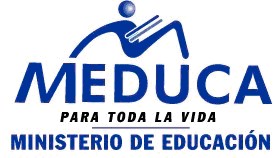 DIRECCIÓN REGIONAL DE EDUCACIÓN DE VERAGUASINSTITUTO PROFESIONAL Y TÉCNICO DE LAS PALMAS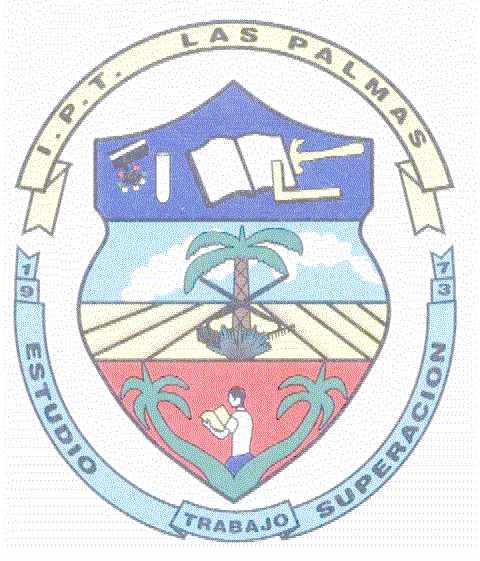 ANTEPROYECTO DE PRESUPUESTO (FECE) 2013.LIC. LUCY MOLINARMINISTRO DE EDUCACIONPROF.RODRIGO ANDRADEDIRECTOR REGIONAL DE EDUCACION DE VERAGUASCOMUNIDAD EDUCATIVA:PROF. RAMÓN A. GARCÍA S.DIRECTORPROF. ALBERTO RÓMULO BOSQUESSUB-DIRECTORPROF. FAUSTINO QUINTEROREPRESENTANTE DE LOS DOCENTESZAIRA MOJICAREPRESENTANTE DE LOS ESTUDIANTESVÍCTOR CARRERAPRESIDENTE ASOCIACIÓN DE PADRES DE FAMILIAPRESENTADO:7 de diciembre de 2012.CODIGO 9020034                                                                                                         FORMULARIO No.1.1MINISTERIO DE EDUCACIÓNOFICINA DE ADMINISTRACIÓN DEL FONDO DE EQUIDAD Y CALIDAD DE (OAFECE)FONDO DE MATRÍCULAANTEPROYECTO DE PRESUPUESTODETALLE DE SERVICIOS NO PERSONALESAÑO 2013INSTITUTO PROFESIONAL Y TÉCNICO DE LAS PALMASCODIGO 9020034                                                                                                       FORMULARIO No. 1.2MINISTERIO DE EDUCACIÓNOFICINA DE ADMINISTRACIÓN DEL FONDO DE EQUIDAD Y CALIDAD DE (OAFECE)FONDO DE MATRÍCULAANTEPROYECTO DE PRESUPUESTODETALLE DE SERVICIOS NO PERSONALESAÑO. 2013INSTITUTO PROFESIONAL Y TÉCNICO LAS PALMASCODIGO 9020034                                                                                                FORMULARIO No. 1.3MINISTERIO DE EDUCACIÓNOFICINA DE ADMINISTRACIÓN DEL FONDO DE EQUIDAD Y CALIDAD DE (OAFECE)FODO DE MATRÍCULAANTEPROYECTO DE  PRESUPUESTODETALLE DE LOS MATERIALES Y SUMINISTROSAÑO: 2013INSTITUTO PROFESIONAL Y TECNICO LAS PALMASCODIGO 9020034                                                                                                    FORMULARIO No. 1.4MINISTERIO DE EDUCACIONOFICINA DE ADMINISTRACIÓN DEL FONDO DE EQUIDAD Y CALIDAD DE (OAFECE)FONDO DE MATRÍCULAANTEPROYECTO DE PRESUPUESTODETALLE DE LOS MOBILIARIOS, MÁQUINAS Y EQUIPOSAÑO 2013INSTITUTO PROFESIONAL Y TÉCNICO DE LAS PALMASCODIGO 9020034                                                                                                              FORMULARIO 2.1MINISTERIO DE EDUCACIÓNOFICINA DE ADMINISTRACIÓN DEL FONDO DE EQUIDAD Y CALIDAD DE (OAFECE)FONDO DE BIENESTAR ESTUDIANTÍLANTEPROYECTO DE PRESUPUESTODEATLLE DE COMEDOR ESCOLAR (60%)AÑO 2013INSTITUTO PROFESIONAL Y TECNICO LAS PALMASCODIGO 9020034                                                                                                      FORMULARIO No. 2.2MINISTERIO DE EDUCACIÓNOFICINA DE EDMINISTRACIÓN DEL FONDO DE EQUIDAD Y CALIDAD  DE (OAFECE)FONDO DE BIENESTAR ESTUDIANTILANTEPROYECTO DE PRESUPUESTOOTROS GASTOS (40 %)AÑO: 2013INSTITUTO PROFESIONAL Y TECNICO DE LAS PALMASMINISTERIO DE EDUCACIÓNOFICINA DE EDMINISTRACIÓN DEL FONDO DE EQUIDAD Y CALIDAD DE (OAFECE)FONDO DE MATRÍCULAANTEPROYECTO DE PRESUPUESTOAÑO: 2013             INSTITUTO PROFESIONAL Y TÉCNICO  DE  LAS PALMAS    PREPARADO POR: ______________________________________                                                          APROBADO POR: ___________________________________________                                                                                                             Director(a) del Centro Educativo                                                                                                                    Director(a)  Regional de Educación                                               ________________________________________                                                                                           ___________________________________________                                              Miembro de                                                                                                                 Miembro de                                 _________________________________________________                                                                          ___________________________________________________                                                 Miembro de                                                                                                                Miembro de la Comunidad EducativaMINISTERIO DE EDUCACIÓNOFICINA DE EDMINISTRACIÓN DEL FONDO DE EQUIDAD Y CALIDAD DE (OAFECE)FONDO DE MATRÍCULA (BIENESTAR ESTUDIANTIL)ANTEPROYECTO DE PRESUPUESTOAÑO: 2013          INSTITUTO PROFESIONAL Y TECNICO DE LAS PALMAS           PREPARADO POR: ______________________________________                                                          APROBADO POR: ___________________________________________                                                                                                                 Director(a) del Centro Educativo                                                                                                                  Director(a)  Regional de Educación         _________________________________________________                                                                ___________________________________________________                   Miembro de la Comunidad Educativa                                                                                                      Miembro de la Comunidad Educativa_________________________________________________                                                                ___________________________________________________Miembro de                                                                                                       Miembro de 0BJETO DEL GASTODESCRIPCIÓN                   (1)PROPÓSITO   (2)O FINALIDADMONTO      (3)SOLICITADO120IMPRESIÓN, ENCUADERNACIÓN Y OTROSIMPRESIÓNAcetatos, informes Proyectos500ENCUADERNACIÓNTextos, Guía Adm.Proyectos, Informes300Subtotal 800.00130INFORMACIÓN Y PUBLICIDADMENSAJE RADIALMatrícula, Kiosco, etc.30.00Subtotal30.00141VIATICOS DENTRO DEL PAISALIMENTO, COTIZAR, CHEQUES,Trámites FECE300.00CONCILIACIONESSubtotal  300.00151TRANSPORTE DENTRO DEL PAÍSRETIRO DE MATERIALES200.00FLETES200.00Subtotal400.00169OTROS SERVICIOSPLANCHADOBandera, manteles30.00Cortinas, Estandarte30.00Subtotal60.00Total1,590.00OBJETO DEL GASTODESCRIPCIÓN                (1)PROPÓSITO   (2)OFINALIDADMONTO      (3)SOLICITADO181MANTENIMIENTO Y REPARACIÓN DE  ESDIFICIOSMANTENIMIENTO Y REPARACIÓN DE  ESDIFICIOSPINTURA DE PABELLONESPintar aulas y pabellones620.00REPARAR SILLAS PUPITRES, PUPITRES TABLEROAcondicionar el aula300.00PREPARACIÓN DEL SISTEMA ELÉCTRICOIluminar el Plantel600.00REPARACIÓN DEL SISTEMA SANITARIOMantener la salud, higiene800.00Subtotal2,320.00182MANTENIMIENTO DE MÁQUINAS Y OTROS EQUIPOSMANTENIMIENTO DE MÁQUINAS Y OTROS EQUIPOSMAQUINARIAS, TRANSPORTEEquipo de taller (laboratorio)800.00EDUCACIONAL Y RECREATIVOAuto (transporte)650.00Mantener el procesoEducativoSubtotal1,450.00183MANTENIMIENTO DE MOBILIARIO Y EQUIPO DE OFICINAMANTENIMIENTO DE MOBILIARIO Y EQUIPO DE OFICINAMOBILIARIO Y EQUIPO DE OFICINADUPLICADORA Y FOTOCOPIADORA650.00(Tirar exámenes, Otros documentos).Subtotal650.00185MANTENIMIENTO DE EQUIPOS DE COMPUTACIÓNMANTENIMIENTO DE EQUIPOS DE COMPUTACIÓNMANTENIMIENTO DE LAS COMPUTADORASMantener y/o reparar700.00El equipo informáticoSubtotal700.00189OTROS MANTENIMIENTOS Y REPARACIONESOTROS MANTENIMIENTOS Y REPARACIONESMANTENIMIENTO DEL AUTOMOVILMedio de TransporteBUSES Y PICKUP850.00MANTENIMIENTO DE AIRE ACONDICIONADOAmbiente Confortable700.00Subtotal1,550.00Total6,670.00OBJETO DEL GASTO (1)DESCRIPCIÓN         (1)CANTIDAD(2)PRECIOUNITARIO(3)MONTOTOTAL(4)=(2)X(3)PROPÓSITO O FINALIDAD(5)210TEXTILES Y VESTUARIOSTEXTILES Y VESTUARIOSBandera de tela237.1674.32Inst. PolíticaCortinas, Manteles714.1599.05Eventos (grado)Subtotal173.37220COMBUSTIBLES Y LUBRICANTESCOMBUSTIBLES Y LUBRICANTESDiesel4003.801520.00Transporte (eventos)Gas100 tanques de 25 lbs.5.00500.00Lab. ComedorSubtotal2,020.00230PRODUCTOS DE PAPEL Y CARTONPRODUCTOS DE PAPEL Y CARTONPapel . Sobre1,000.00Adm. Mat. didácticoCartapacios , texto de 2012.25245.00Biblioteca Enseñanza. Subtotal1,245.007240PRODUCTOS QUÍMICOS Y CONEXOSPRODUCTOS QUÍMICOS Y CONEXOSTinta para impresión1079.52795.20AdministraciónSubtotal795.20250OTROS MATERIALES DE CONSTR.OTROS MATERIALES DE CONSTR.Cemento, hierro, arena100Apoyo a infraest.Madera, soldadura, hierro200Reparaciones Men.Subtotal 300.00262HERRAMIENTASHerramientas manuales150.00Básicas (martillo, pinzas,Etc.)Subtotal150.00265MATERIALES, ACCESORIOS Y SUMUNISTROS DE COMPUTACIÓNMATERIALES, ACCESORIOS Y SUMUNISTROS DE COMPUTACIÓNMATERIALES, ACCESORIOS Y SUMUNISTROS DE COMPUTACIÓNMATERIALES, ACCESORIOS Y SUMUNISTROS DE COMPUTACIÓNMATERIALES, ACCESORIOS Y SUMUNISTROS DE COMPUTACIÓNInstalaciones eléctricas169.29Mantenimiento 300.00RepuestosSubtotal469.29270UTILES Y MATERIALES DIVERSOSUTILES Y MATERIALES DIVERSOSCloros, escoba, jabón,500.00Pluma, lápices, bolas656.71Muelas sencillas504.81240.50Mant. Banda.Cueros Nº. 14 (arriba)304.70141.00Bolillos P/ Tambor191.9937.81Cueros Nº. 14 (abajo)204.5090.00Bolillos para lira162.4839.69Calculadoras410.0040.00CalculadorasSubtotal1,745.71280REPUESTOSLlantas, suspensión500.00Equipo de oficina119.90Subtotal619.90Total7,518.47OBJETO DEL GASTO(1)DESCRIPCIÓN(1)CANT.(2)PREC.UNIT.(3)MON.TOTAL(4)=(2)x(3)PROPÓSITO O FINALIDAD(5)320EQUIPO EDUCACIONAL Y RECREATIVOEQUIPO EDUCACIONAL Y RECREATIVOSubtotal340EQUIPO DE OFICINAUNA MAQUINA DE ESCRIBIR ELÉCTRICA1250.00250.00Subtotal250.00350MOBILIARIOP DE OFICINASilla375225AdministraciónSubtotal225.00370MÁQUINAS Y EQUIPOS VARIOSCorta grama1441.53441.53Mant. GramaSubtotal441.53380EQUIPOS DE COMPUTACIÓNSubtotalTotal 916.53OBJETO DEL GASTO(1)DESCRIPCIÓN(1)DEPÓSITO O FINALIDAD       
(2)MONTO SOLICITADO(3)169OTROS SERVICIOSSubtotal 201 ALIMENTOS PARA CONSUMO HUMANOALIMENTOS PARA CONSUMO HUMANOArrozEstudiantes InternosPolloBienestar Estudiantil3,010.50Carne EmbutidosAzúcarSalAceiteLentejasLegumbresSubtotal3,010.50203BEBIDASLeche178.50Bebida150.00Subtotal328.50TOTAL3,339.00OBJETO DEL GASTO (1)DESCRIPCIÓN (1)MONTO SOLICITADO (3)DEL GASTO: 611  DONATIVOS A PERSONASDEL GASTO: 611  DONATIVOS A PERSONASDETALLE DE ATENCIÓN MÉDICADETALLE DE ATENCIÓN MÉDICAProductos medicinalesY FarmacéuticosEstudiantes atendidos en el Centro De Salud compra de medicamentos300.00Subtotal 300.00DETALLE DE DONACIONES ESTUDIANTILESDETALLE DE DONACIONES ESTUDIANTILESCalzadosCalzados Escolares480.00Prendas de VestirUniforme escolar346.00Subtotal826.00DETALLE DE TRANSPORTE Y ACTIVIDADES RECREATIVAS  Y CULTURALESDETALLE DE TRANSPORTE Y ACTIVIDADES RECREATIVAS  Y CULTURALESDETALLE DE TRANSPORTE Y ACTIVIDADES RECREATIVAS  Y CULTURALESTransporte de PersonasTransporte de estudiantes a Eventos700.00Viáticos a otras personasActividades recreativas y culturales400.00Subtotal1,100.00TOTA L2,226.00GASTO SEGÚN SU OBJETO(1)MONTO SOLICITADO(2)PRIMER CUATRIMESTRE(3)SEGUNDO CUATRIMESTRE(4)TERCER CUATIMESTRE(5)SERVICIOS NO PERSONALES1,590.00530.00530.00530.00MANTENIMIENTO Y REPARACIÓN6,670.002,223.342,223.332,223.33MATERIALES DE SUMINISTRO7,518.472,506.152,506.162,506.16MOBILIARIO, MAQUINARIA Y EQUIPO.916.53305.51305.51305.51TOTAL16,695.005,565.005,565.005,565.00GASTO SEGÚN SU OBJETO(1)MONTO SOLICITADO(2)PRIMER CUATRIMESTRE(3)SEGUNDO CUATRIMESTRE(4)TERCER CUATRIMESTRE(5)60%  COMEDOR ESCOLAR (merienda para almuerzo y/o cena)3,339.001,113.001,113.001,113.0040 % GASTOS (atención médica, donaciones, transporte, actividades recreativas y culturales).2,226.00742.00742.00742.00TOTAL5565.001855.001855.001855.00